1. zadatakNapravite tablicu sa 3 retka i 2 stupca. Postavite širinu prvog stupca na 2 cm, a drugog stupca na 5 cm. Upišite u prvi red tablice Prezime u prvi stupac i Adresa u drugi stupac.Umetnite novi prazan stupac lijevo od stupca Prezime.
Ovdje napravite tablicu:2. zadatakU prazna polja tablice umetnite slike iz mape Materijali koje odgovaraju natpisu godišnjeg doba. Svakoj slici promijenite visinu (Height) na 3 cm.Pomoć.Postavite kursor u prazno polje. Odite na Umetanje → Slika → Iz datoteke ili ( Insert → Picture → From File... ). Pronađite mapu SLIKE S WEBa i u njoj odgovarajuću sliku. Kad umetnete sliku, kliknite 2x na nju i odaberite karticu Veličina (Size). Ondje postavite visinu (Height) na 3 cm, potvrdite izbor sa U redu (OK).3. zadatakNapravite tablicu od podataka dolje.Ime;Prezime;AdresaPero;Perić;Peručka 5Mato;Matić;Matematička 7Ivo;Ivić;Ivanićgradska 1Pomoć.Označite cijeli tekst. Odite na „TablicaPretvorbaTekst u tablicu“ ili „TableConvertText to Table...“ U dijaloškom okviru koji se otvori izaberite „Točka-zarez“ ili „Semicolons“, te U redu ili OK.4. zadatakNapravite tablicu kao na slici dolje.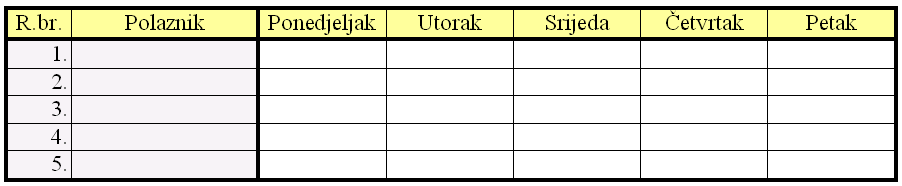 Ovdje napravite tablicu:ZimaProljećeLjetoJesen